GUVERNUL ROMÂNIEI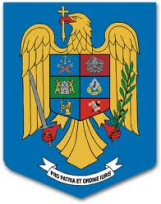                                                           HOTĂRÂREprivind modificarea și completarea Hotărârii Guvernului nr. 930/2005pentru aprobarea Normelor speciale privind caracterul şi mărimea zonelor de protecţie sanitară şi hidrogeologicăÎn temeiul art. 108 din Constituţia României, republicată, şi al art. 5 alin. (1) şi (4) din Legea apelor nr. 107/1996, cu modificările şi completările ulterioare,Guvernul României adoptă prezenta hotărâre :         Articol unic. - Hotărârea Guvernului nr. 930/2005 pentru aprobarea Normelor speciale privind caracterul şi mărimea zonelor de protecţie sanitară şi hidrogeologică, publicată în Monitorul Oficial nr. 800 din data de 02.09.2005, se modifică și se completează după cum urmează:Art. 2(1) se modifică și va avea următorul cuprins:“Art.2(1) Documentaţiile tehnice întocmite pentru executarea captărilor, construcţiilor şi instalaţiilor destinate alimentării centralizate cu apă potabilă/minerală terapeutică sau pentru îmbutelierea apei potabile/minerale naturale cuprind şi măsurile pentru instituirea zonelor de protecţie sanitară și a perimetrelor de protecție hidrogeologică conform normelor prevăzute la art. 1, ca o condiţie obligatorie pentru obţinerea avizului de gospodărire a apelor.”Anexa se modifică și se înlocuiește cu  anexa la prezenta hotărâre.PRIM-MINISTRUMIHAI TUDOSE